Міністерство освіти і науки УкраїниНаціональний технічний університет«Дніпровська політехніка»Кафедра туризму та економіки підприємства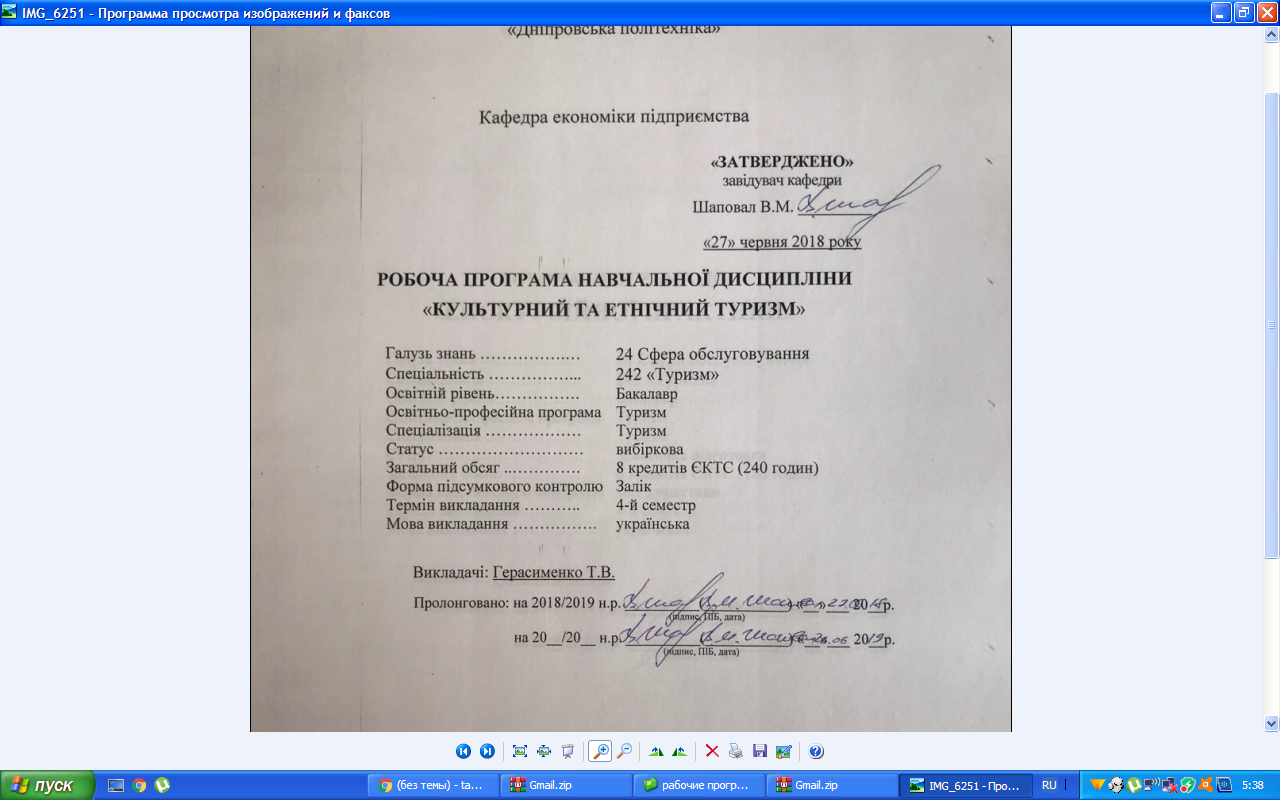 29 червня 2020 р.РОБОЧА ПРОГРАМА НАВЧАЛЬНОЇ  ДИСЦИПЛІНИ«Види і тенденції розвитку туризму»Галузь знань				24 Сфера обслуговуванняСпеціальність 				242 «Туризм»Освітній рівень				БакалаврОсвітньо-професійна програма	ТуризмСпеціалізація 				ТуризмСтатус 					вибірковаЗагальний обсяг 				6 кредитів ЄКТС (180 годин)Форма підсумкового контролю 	залікТермін викладання 			6-й семестрМова викладання 				українськаВикладачі: Шаповал В.М.Пролонговано: __________(____________) «__»___ 20__р.                                                             (підпис, ПІБ, дата)ДніпроНТУ «ДП»2020Робоча програма навчальної дисципліни «Види і тенденції розвитку туризму» для бакалаврів спеціальності 242 «Туризм» / Нац. техн. ун-т. «Дніпровська політехніка», каф. економіки підприємства. – Д.: НТУ «ДП», 20120. – 13 с.Розробник – Шаповал В.М.Робоча програма регламентує: мету дисципліни; дисциплінарні результати навчання, сформовані на основі трансформації очікуваних результатів навчання освітньої програми;  базові дисципліни; обсяг і розподіл за формами організації освітнього процесу та видами навчальних занять; програму дисципліни (тематичний план за видами навчальних занять); алгоритм оцінювання рівня досягнення дисциплінарних результатів навчання (шкали, засоби, процедури та критерії оцінювання);  інструменти, обладнання та програмне забезпечення; рекомендовані джерела інформації.Робоча програма призначена для реалізації компетентнісного підходу під час планування освітнього процесу, викладання дисципліни, підготовки студентів до контрольних заходів, контролю провадження освітньої діяльності, внутрішнього та зовнішнього контролю забезпечення якості вищої освіти, акредитації освітніх програм у межах спеціальності.Робоча програма буде в пригоді для формування змісту підвищення кваліфікації науково-педагогічних працівників кафедр університету.Погоджено рішенням методичної комісії спеціальності 242 «Туризм» (протокол № 3 від 29.06.2020).ЗМІСТ1 МЕТА НАВЧАЛЬНОЇ ДИЦИПЛІНИ	42 ОЧІКУВАНІ ДИСЦИПЛІНАРНІ РЕЗУЛЬТАТИ НАВЧАННЯ	43 БАЗОВІ ДИСЦИПЛІНИ	54 ОБСЯГ І РОЗПОДІЛ ЗА ФОРМАМИ ОРГАНІЗАЦІЇ ОСВІТНЬОГО ПРОЦЕСУ ТА ВИДАМИ НАВЧАЛЬНИХ ЗАНЯТЬ	55 ПРОГРАМА ДИСЦИПЛІНИ ЗА ВИДАМИ НАВЧАЛЬНИХ ЗАНЯТЬ	56 ОЦІНЮВАННЯ РЕЗУЛЬТАТІВ НАВЧАННЯ	66.1 Шкали	66.2 Засоби та процедури	76.3 Критерії	87 ІНСТРУМЕНТИ, ОБЛАДНАННЯ ТА ПРОГРАМНЕ ЗАБЕЗПЕЧЕННЯ	118 РЕКОМЕНДОВАНІ ДЖЕРЕЛА ІНФОРМАЦІЇ	111 МЕТА НАВЧАЛЬНОЇ ДИЦИПЛІНИВ освітньо-професійній програмі Національного технічного університету «Дніпровська політехніка» спеціальності 242 «Туризм» здійснено розподіл програмних результатів навчання (ПРН) за організаційними формами освітнього процесу. Зокрема, до дисципліни «Види і тенденції розвитку туризму» віднесено такі результати навчання:Метою вивчення дисципліни «Види і тенденції розвитку туризму» є формування у студентів системних уявлень про процеси розвитку туристичного бізнесу в сучасному світі.Реалізація мети вимагає декомпозиції програмних результатів навчання в дисциплінарні, та відбір змісту навчальної дисципліни за цим критерієм.2 ОЧІКУВАНІ ДИСЦИПЛІНАРНІ РЕЗУЛЬТАТИ НАВЧАННЯ3 БАЗОВІ ДИСЦИПЛІНИ 4 ОБСЯГ І РОЗПОДІЛ ЗА ФОРМАМИ ОРГАНІЗАЦІЇ ОСВІТНЬОГО ПРОЦЕСУ ТА ВИДАМИ НАВЧАЛЬНИХ ЗАНЯТЬ5 ПРОГРАМА ДИСЦИПЛІНИ ЗА ВИДАМИ НАВЧАЛЬНИХ ЗАНЯТЬ6 ОЦІНЮВАННЯ РЕЗУЛЬТАТІВ НАВЧАННЯСертифікація досягнень студентів здійснюється за допомогою прозорих процедур, що ґрунтуються на об’єктивних критеріях відповідно до «Положення про оцінювання результатів навчання здобувачів вищої освіти».Досягнутий рівень компетентностей відносно очікуваних, що ідентифікований під час контрольних заходів, відображає реальний результат навчання студента за дисципліною.6.1 ШкалиОцінювання навчальних досягнень студентів НТУ «ДП» здійснюється за рейтинговою (100-бальною) та інституційною шкалами. Остання необхідна (за офіційною відсутністю національної шкали) для конвертації (переведення) оцінок мобільних студентів.Шкали оцінювання навчальних досягнень студентів НТУ «ДП»Кредити навчальної дисципліни зараховується, якщо студент отримав підсумкову оцінку не менше 60-ти балів. Нижча оцінка вважається академічною заборгованістю, що підлягає ліквідації.6.2 Засоби та процедуриЗміст засобів діагностики спрямовано на контроль рівня сформованості знань, умінь, комунікації, автономності та відповідальності студента за вимогами НРК до 7-го кваліфікаційного рівня під час демонстрації регламентованих робочою програмою результатів навчання.Студент на контрольних заходах має виконувати завдання, орієнтовані виключно на демонстрацію дисциплінарних результатів навчання (розділ 2).Засоби діагностики, що надаються студентам на контрольних заходах у вигляді завдань для поточного та підсумкового контролю, формуються шляхом конкретизації вихідних даних та способу демонстрації дисциплінарних результатів навчання.Засоби діагностики (контрольні завдання) для поточного та підсумкового контролю дисципліни затверджуються кафедрою. Види засобів діагностики та процедур оцінювання для поточного та підсумкового контролю дисципліни подано нижче. Засоби діагностики та процедури оцінюванняПід час поточного контролю лекційні заняття оцінюються шляхом визначення якості виконання контрольних конкретизованих завдань. Практичні заняття оцінюються якістю виконання контрольного або індивідуального завдання.Якщо зміст певного виду занять підпорядковано декільком дескрипторам, то інтегральне значення оцінки може визначатися з урахуванням вагових коефіцієнтів, що встановлюються викладачем.За наявності рівня результатів поточних контролів з усіх видів навчальних занять не менше 60 балів, підсумковий контроль здійснюється без участі студента шляхом визначення середньозваженого значення поточних оцінок.Незалежно від результатів поточного контролю кожен студент під час екзамену має право виконувати ККР, яка містить завдання, що охоплюють ключові дисциплінарні результати навчання.Кількість конкретизованих завдань ККР повинна відповідати відведеному часу на виконання. Кількість варіантів ККР має забезпечити індивідуалізацію завдання.Значення оцінки за виконання ККР визначається середньою оцінкою складових (конкретизованих завдань) і є остаточним.Інтегральне значення оцінки виконання ККР може визначатися з урахуванням вагових коефіцієнтів, що встановлюється кафедрою для кожного дескриптора НРК.6.3 КритеріїРеальні результати навчання студента ідентифікуються та вимірюються відносно очікуваних під час контрольних заходів за допомогою критеріїв, що описують дії студента для демонстрації досягнення результатів навчання.Для оцінювання виконання контрольних завдань під час поточного контролю лекційних і практичних занять в якості критерія використовується коефіцієнт засвоєння, що автоматично адаптує показник оцінки до рейтингової шкали:Оi = 100 a/m,де a – число правильних відповідей або виконаних суттєвих операцій відповідно до еталону рішення; m – загальна кількість запитань або суттєвих операцій еталону.Індивідуальні завдання та комплексні контрольні роботи оцінюються експертно за допомогою критеріїв, що характеризують співвідношення вимог до рівня компетентностей і показників оцінки за рейтинговою шкалою.Зміст критеріїв спирається на компетентністні характеристики, визначені НРК для бакалаврського рівня вищої освіти (подано нижче).Інтегральна компетентність – здатність розв’язувати складні спеціалізовані задачі та практичні проблеми у певній галузі професійної діяльності або у процесі навчання, що передбачає застосування певних теорій та методів відповідної науки і характеризується комплексністю та невизначеністю умов.Таблиця 1 – Загальні критерії досягнення результатів навчання для 7-го кваліфікаційного рівня за НРК (бакалавр)7 ІНСТРУМЕНТИ, ОБЛАДНАННЯ ТА ПРОГРАМНЕ ЗАБЕЗПЕЧЕННЯТехнічні засоби навчання.Дистанційна платформа Мoodlе.8 РЕКОМЕНДОВАНІ ДЖЕРЕЛА ІНФОРМАЦІЇ1. Редько В.Є. Посібник до самостійного вивчення дисципліни «Основи туризмознавства» / В.Є. Редько. – Дніпропетровськ: Біла К.О., 2014. – 63 с. 2. Квартальнов В.А. Туризм [Электронный ресурс] : учебник / В.А. Квартальнов. - 2-е изд. перераб. – М.: Финансы и статистика, 2014. - 335 с. - Режим доступа: http://e.lanbook.com/view/book/69175/. 3. Організація туризму: підручник / І.М. Писаревський, С.О. Погасій, М.М. Поколодна та ін.; за ред. І.М. Писаревського. – Х.: ХНАМГ, 2018. – 541 с. 4. Кіптенко В.К. Менеджмент туризму: підручник / В.К. Кіптенко. – К.: Знання, 2016. – 502 с. 5. Михайліченко Г.І. Організація туризму : опорний конспект лекцій. Ч.2. Організація маршрутів та турів / Г.І. Михайліченко. – К. : КНТЕУ, 2018. – 141 с. 6. Кляп М.П. Сучасні різновиди туризму : навчальний посібник / М.П. Кляп, Ф.Ф. Шандор. – К. : Знання, 2018. – 334 с. 7. Ткаченко Т.І. Сталий розвиток туризму: теорія, методологія, реалії бізнесу: монографія / Т.І. Ткаченко – Вид. 2-ге,перероб. та допов.). – К.: Видавництво Київського національного торгово-економічного університет, 2019. – 463с. 8. Бабкін О.В. Спеціальні види туризму / О.В. Бабкін. – Ростов-на-Дону : Фенікс, 2018. – 252 с. 9. Ринки туристичних послуг: стан і тенденції розвитку : монографія / за заг. ред. В.Г. Герасименка. – Одеса : Астро- принт, 2013. – 304 с. 10. Гасиев М. Основы делового туризма и индустрии MICE в России и за рубежом: сравнение и тенденции / М. Гасиев. - М., 2014. - 145 с. 11. Чорненька Н. Ностальгічний туризм як окремий напрям у туризмі: поняття, функції, ознаки / Н. Чорненька // Вісник львівського університету. Серія географічна. - 2013. - Випуск 43. Ч. 1. - С. 309–314. 12. Вишневська Г.Г. Потенціал кулінарних турів у контексті спеціалізованого туризму / Г.Г. Вишневська // Актуальні проблеми історії, теорії та практики художньої культури. – 2013. - № 31. – С. 112- 118. 13. Сокол Т.Г. Основи туристичної діяльності : підручник / Т.Г. Сокол. - К. : Грамота, 2016. – 263с. ПР2Знати, розуміти і вміти використовувати на практиці базові поняття з теорії туризму, організації туристичного процесу та туристичної діяльності суб’єктів ринку туристичних послуг, а також світоглядних та суміжних наукПР3Знати і розуміти основні форми і види туризму, їх поділШифрПРНДисциплінарні результати навчання (ДРН)Дисциплінарні результати навчання (ДРН)ШифрПРНшифр ДРНЗмістПР2ПР2-1Розуміти принципи розробки та формування нормативно-правової бази функціонування різних видів туризмуПР2ПР2-2Застосовувати у практичній діяльності принципи і методи організації туристичного бізнесуПР2ПР2-3Аналізувати основні світові тренди розвитку туристичної індустріїПР3ПР3-1Ідентифікувати існуючі класифікацій видів туристичної діяльностіПР3ПР3-2Ідентифікувати існуючі форми поділу туристичних послугПР3ПР3-3Вміти проводити комплексний аналіз потенціалу регіону з метою розробки туристичних продуктів щодо різних видів туризмуНазва дисципліниЗдобуті результати навчанняБ1 «Географія туризму»Пояснювати особливості організації рекреаційно-туристичного просторуБ1 «Географія туризму»Аналізувати рекреаційно-туристичний потенціал територіїБ7 «Основи туризмознавства»Знати, розуміти і вміти використовувати на практиці базові поняття з теорії туризму, організації туристичного процесу та туристичної діяльності суб’єктів ринку туристичних послуг, а також світоглядних та суміжних наукБ7 «Основи туризмознавства»Знати і розуміти основні форми і види туризму, їх поділВид навчальних занятьОбсяг, годиниРозподіл за формами навчання, годиниРозподіл за формами навчання, годиниРозподіл за формами навчання, годиниРозподіл за формами навчання, годиниРозподіл за формами навчання, годиниРозподіл за формами навчання, годиниВид навчальних занятьОбсяг, годиниденнаденнавечірнявечірнязаочназаочнаВид навчальних занятьОбсяг, годиниаудиторні заняттясамостійна роботааудиторні заняттясамостійна роботааудиторні заняттясамостійна роботалекційні903456--практичні903456--лабораторні0----семінари0----РАЗОМ18068112----ШифриДРНВиди та тематика навчальних занятьОбсяг складових, годиниЛЕКЦІЇ90Змістовний модуль 145ПР2ПР3Тема 1. Туризм як сфера господарської діяльності.9ПР2ПР3Тема 2. Основні поняття та визначення в туризмі.9ПР2ПР3Тема 3. Функції туризму в суспільстві.9ПР2ПР3Тема 4. Чинники розвитку туризму.9ПР2ПР3Тема 5. Туристичний продукт та його складові9Змістовний модуль 245ПР2ПР3Тема 6. Класифікація видів туризму6ПР2ПР3Тема 7. Класифікація маршрутів та турів7ПР2ПР3Тема 8. Класифікація туристичного обслуговування8ПР2ПР3Тема 9. Класифікація туристичних підприємств.8ПР2ПР3Тема 10. Типи туристів8ПР2ПР3Тема 11. Розвиток туризму на сучасному етапі.8ПРАКТИЧНІ ЗАНЯТТЯ90ПР2ПР3Тема 1. Економічна, демографічна, соціальна обумовленість туризму. Зміст практичної роботи передбачає опрацювання теоретичного матеріалу, що, насамперед, повинен містити наступні завдання: - визначити фактори зовнішнього середовища, які впливають на розвиток окремих видів туризму; - охарактеризувати економічний, демографічний і соціальний фактори впливу на туризм; - проаналізувати вплив кожного чинника на розвиток окремих видів туризму.12ПР2ПР3Тема 2. Мотиваційні основи формування видів туризму Зміст практичної роботи передбачає опрацювання теоретичного матеріалу, що, насамперед, повинен містити наступні завдання: - визначити головні мотиви туризму; - розглянути умовну класифікацію туристських мотивацій при виборі подорожі; - розкрити зміст факторів, що впливають на мотивацію туристів.12ПР2ПР3Тема 3. Природоорієнтовані види туризму (екологічний, мисливський і рибальський, пляжний, лікувально-оздоровчий) Зміст практичної роботи передбачає опрацювання теоретичного матеріалу, що, насамперед, повинен містити наступні завдання: - визначити види природоорієнтованого туризму; - розкрити зміст кожного з видів природоорієнтованого туризму; - розглянути відмінності природоорієнтованого туризму від традиційних форм туристичної діяльності.14ПР2ПР3Тема 4. Культурно орієнтовані види туризму (культурно- пізнавальний, релігійний і паломницький, тематичний, подієвий) Зміст практичної роботи передбачає опрацювання теоретичного матеріалу, що, насамперед, повинен містити наступні завдання: - визначити культурно орієнтовані види туризму; - розкрити зміст кожного культурно орієнтованого виду туризму; - розглянути головну відмінність культурно орієнтованих видів туризму від інших напрямів туристичної діяльності.14ПР2ПР3Тема 5. Бізнес-туризм, проблеми та перспективи розвитку Зміст практичної роботи передбачає опрацювання теоретичного матеріалу, що, насамперед, повинен містити наступні завдання: - визначити напрями бізнес-туризму; - розкрити зміст сегменту бізнес-туризму, назву якого утворює англомовна абревіатура МІСЕ; - розглянути перешкоди та потенціальні можливості розвитку бізнес- туризму в Україні.14Тема 6. Освітній туризм. Проблеми і перспективи розвитку. Зміст практичної роботи передбачає опрацювання теоретичного матеріалу, що, насамперед, повинен містити наступні завдання: - визначити сутність освітнього туризму; - дослідити сучасний стан освітнього туризму в Україні; - розглянути види пропозиції на ринку освітнього туризму12Тема 7. Інші види туризму. Ностальгічний туризм, хобі-туризм, гастрономічний туризм, шоп-туризм, весільні тури. Зміст практичної роботи передбачає опрацювання теоретичного матеріалу, що, насамперед, повинен містити наступні завдання: - визначити зміст функцій ностальгічного туризму; - дослідити сучасний стан розвитку гастрономічного туризму в Україні; - розглянути напрями хобі-туризму.12РАЗОМРАЗОМ180РейтинговаІнституційна90…100відмінно / Excellent74…89добре / Good60…73задовільно / Satisfactory0…59незадовільно / FailПОТОЧНИЙ КОНТРОЛЬПОТОЧНИЙ КОНТРОЛЬПОТОЧНИЙ КОНТРОЛЬПІДСУМКОВИЙ КОНТРОЛЬПІДСУМКОВИЙ КОНТРОЛЬнавчальне заняттязасоби діагностикипроцедуризасоби діагностикипроцедурилекціїконтрольні завдання за кожною темоювиконання завдання під час лекційкомплексна контрольна робота (ККР)визначення середньозваженого результату поточних контролів;виконання ККР під час заліку за бажанням студентапрактичніконтрольні завдання за кожною темоювиконання завдань під час практичних занятькомплексна контрольна робота (ККР)визначення середньозваженого результату поточних контролів;виконання ККР під час заліку за бажанням студентапрактичніабо індивідуальне завданнявиконання завдань під час самостійної роботикомплексна контрольна робота (ККР)визначення середньозваженого результату поточних контролів;виконання ККР під час заліку за бажанням студентаДескриптори НРКВимоги до знань, умінь, комунікації, автономності та відповідальностіПоказникоцінки Знання Знання Знання - концептуальнізнання, набуті упроцесі навчання та професійноїдіяльності, включаючи певні знання сучасних досягнень;-критичне осмислення основних теорій, принципів методів і понять у навчанні та професійнійдіяльностіВідповідь відмінна – правильна, обґрунтована,осмислена. Характеризує наявність:- концептуальних знань;-  високого ступеню володіння станом питання;-  критичного осмислення основних теорій, принципів,методів і понять у навчанні та професійній діяльностіВідповідь містить негрубі помилки або описки95-10090-94- концептуальнізнання, набуті упроцесі навчання та професійноїдіяльності, включаючи певні знання сучасних досягнень;-критичне осмислення основних теорій, принципів методів і понять у навчанні та професійнійдіяльностіВідповідь правильна, але має певні неточності85-89- концептуальнізнання, набуті упроцесі навчання та професійноїдіяльності, включаючи певні знання сучасних досягнень;-критичне осмислення основних теорій, принципів методів і понять у навчанні та професійнійдіяльностіВідповідь правильна, але має певні неточності й недостатньо обґрунтована80-84- концептуальнізнання, набуті упроцесі навчання та професійноїдіяльності, включаючи певні знання сучасних досягнень;-критичне осмислення основних теорій, принципів методів і понять у навчанні та професійнійдіяльностіВідповідь правильна, але має певні неточності, недостатньо обґрунтована та осмислена 74-79- концептуальнізнання, набуті упроцесі навчання та професійноїдіяльності, включаючи певні знання сучасних досягнень;-критичне осмислення основних теорій, принципів методів і понять у навчанні та професійнійдіяльностіВідповідь фрагментарна70-73- концептуальнізнання, набуті упроцесі навчання та професійноїдіяльності, включаючи певні знання сучасних досягнень;-критичне осмислення основних теорій, принципів методів і понять у навчанні та професійнійдіяльностіВідповідь демонструє нечіткі уявлення студента про об’єкт вивчення65-69- концептуальнізнання, набуті упроцесі навчання та професійноїдіяльності, включаючи певні знання сучасних досягнень;-критичне осмислення основних теорій, принципів методів і понять у навчанні та професійнійдіяльностіРівень знань мінімально задовільний60-64- концептуальнізнання, набуті упроцесі навчання та професійноїдіяльності, включаючи певні знання сучасних досягнень;-критичне осмислення основних теорій, принципів методів і понять у навчанні та професійнійдіяльностіРівень знань незадовільний<60УмінняУмінняУміння-розв'язанняскладнихнепередбачуванихзадач і проблем успеціалізованихсферах професійноїдіяльності та/абонавчання, що передбачає збирання таінтерпретаціюінформації (даних),вибір методів таінструментальнихзасобів,застосуванняінноваційнихпідходівВідповідь характеризує уміння:виявляти проблеми;формулювати гіпотези;розв'язувати проблеми;обирати адекватні методи та інструментальнізасоби;збирати та логічно й зрозуміло інтерпретуватиінформацію;використовувати інноваційні підходи до розв’язання завдання95-100-розв'язанняскладнихнепередбачуванихзадач і проблем успеціалізованихсферах професійноїдіяльності та/абонавчання, що передбачає збирання таінтерпретаціюінформації (даних),вибір методів таінструментальнихзасобів,застосуванняінноваційнихпідходівВідповідь характеризує уміння застосовувати знання в практичній діяльності з негрубими помилками90-94-розв'язанняскладнихнепередбачуванихзадач і проблем успеціалізованихсферах професійноїдіяльності та/абонавчання, що передбачає збирання таінтерпретаціюінформації (даних),вибір методів таінструментальнихзасобів,застосуванняінноваційнихпідходівВідповідь характеризує уміння застосовувати знання в практичній діяльності, але має певні неточності при реалізації однієї вимоги 85-89-розв'язанняскладнихнепередбачуванихзадач і проблем успеціалізованихсферах професійноїдіяльності та/абонавчання, що передбачає збирання таінтерпретаціюінформації (даних),вибір методів таінструментальнихзасобів,застосуванняінноваційнихпідходівВідповідь характеризує уміння застосовувати знання в практичній діяльності, але має певні неточності при реалізації двох вимог80-84-розв'язанняскладнихнепередбачуванихзадач і проблем успеціалізованихсферах професійноїдіяльності та/абонавчання, що передбачає збирання таінтерпретаціюінформації (даних),вибір методів таінструментальнихзасобів,застосуванняінноваційнихпідходівВідповідь характеризує уміння застосовувати знання в практичній діяльності, але має певні неточності при реалізації трьох вимог74-79-розв'язанняскладнихнепередбачуванихзадач і проблем успеціалізованихсферах професійноїдіяльності та/абонавчання, що передбачає збирання таінтерпретаціюінформації (даних),вибір методів таінструментальнихзасобів,застосуванняінноваційнихпідходівВідповідь характеризує уміння застосовувати знання в практичній діяльності, але має певні неточності при реалізації чотирьох вимог70-73-розв'язанняскладнихнепередбачуванихзадач і проблем успеціалізованихсферах професійноїдіяльності та/абонавчання, що передбачає збирання таінтерпретаціюінформації (даних),вибір методів таінструментальнихзасобів,застосуванняінноваційнихпідходівВідповідь характеризує уміння застосовувати знання в практичній діяльності при виконанні завдань за зразком65-69-розв'язанняскладнихнепередбачуванихзадач і проблем успеціалізованихсферах професійноїдіяльності та/абонавчання, що передбачає збирання таінтерпретаціюінформації (даних),вибір методів таінструментальнихзасобів,застосуванняінноваційнихпідходівВідповідь характеризує уміння застосовувати знання при виконанні завдань за зразком, але з неточностями60-64-розв'язанняскладнихнепередбачуванихзадач і проблем успеціалізованихсферах професійноїдіяльності та/абонавчання, що передбачає збирання таінтерпретаціюінформації (даних),вибір методів таінструментальнихзасобів,застосуванняінноваційнихпідходівРівень умінь незадовільний<60КомунікаціяКомунікаціяКомунікація-донесення до фахівців і нефахівців інформації, ідей, проблем, рішень та власного досвіду в галузі професійної діяльності; здатність ефективно формувати комунікаційну стратегіюВільне володіння проблематикою галузі.Зрозумілість відповіді (доповіді). Мова:правильна;чиста;ясна;точна;логічна;виразна;лаконічна. Комунікаційна стратегія:послідовний і несуперечливий розвиток думки;наявність логічних власних суджень;доречна аргументації та її відповідність відстоюваним положенням;правильна структура відповіді (доповіді);правильність відповідей на запитання;доречна техніка відповідей на запитання;здатність робити висновки та формулювати пропозиції95-100-донесення до фахівців і нефахівців інформації, ідей, проблем, рішень та власного досвіду в галузі професійної діяльності; здатність ефективно формувати комунікаційну стратегіюДостатня зрозумілість відповіді (доповіді) та доречна комунікаційна стратегія з незначними хибами90-94-донесення до фахівців і нефахівців інформації, ідей, проблем, рішень та власного досвіду в галузі професійної діяльності; здатність ефективно формувати комунікаційну стратегіюДобре володіння проблематикою галузі.Добра зрозумілість відповіді (доповіді) та доречнакомунікаційна стратегія (сумарно не реалізовано тривимоги))85-89-донесення до фахівців і нефахівців інформації, ідей, проблем, рішень та власного досвіду в галузі професійної діяльності; здатність ефективно формувати комунікаційну стратегіюДобре володіння проблематикою галузі.Добра зрозумілість відповіді (доповіді) та доречна комунікаційна стратегія (сумарно не реалізовано чотиривимоги)80-84-донесення до фахівців і нефахівців інформації, ідей, проблем, рішень та власного досвіду в галузі професійної діяльності; здатність ефективно формувати комунікаційну стратегіюДобре володіння проблематикою галузі.Добра зрозумілість відповіді (доповіді) та доречнакомунікаційна стратегія (сумарно не реалізовано п’ятьвимог)74-79-донесення до фахівців і нефахівців інформації, ідей, проблем, рішень та власного досвіду в галузі професійної діяльності; здатність ефективно формувати комунікаційну стратегіюЗадовільне володіння проблематикою галузі.Задовільна зрозумілість відповіді (доповіді) та доречнакомунікаційна стратегія (сумарно не реалізовано сімвимог)70-73-донесення до фахівців і нефахівців інформації, ідей, проблем, рішень та власного досвіду в галузі професійної діяльності; здатність ефективно формувати комунікаційну стратегіюЧасткове володіння проблематикою галузі.Задовільна зрозумілість відповіді (доповіді) такомунікаційна стратегія з хибами (сумарно нереалізовано дев’ять вимог)65-69-донесення до фахівців і нефахівців інформації, ідей, проблем, рішень та власного досвіду в галузі професійної діяльності; здатність ефективно формувати комунікаційну стратегіюФрагментарне володіння проблематикою галузі.Задовільна зрозумілість відповіді (доповіді) такомунікаційна стратегія з хибами (сумарно нереалізовано 10 вимог)60-64-донесення до фахівців і нефахівців інформації, ідей, проблем, рішень та власного досвіду в галузі професійної діяльності; здатність ефективно формувати комунікаційну стратегіюРівень комунікації незадовільний<60Автономність та відповідальністьАвтономність та відповідальністьАвтономність та відповідальність-управліннякомплексними діями або проектами, відповідальність за прийняття рішень у непередбачуванихумовах;-відповідальністьза професійнийрозвиток окремихосіб та/або груп осіб;-здатність доподальшогонавчання з високимрівнем автономностіВідмінне володіння компетенціями менеджментуособистості, орієнтованих на:1) управління комплексними проектами, що передбачає:-  дослідницький характер навчальної діяльності,позначена вмінням самостійно оцінювати різноманітніжиттєві ситуації, явища, факти, виявляти і відстоюватиособисту позицію;-  здатність до роботи в команді;-  контроль власних дій;2) відповідальність за прийняття рішень внепередбачуваних умовах, що включає:-  обґрунтування власних рішень положенняминормативної бази галузевого та державного рівнів;-  самостійність під час виконання поставлених завдань;-  ініціативу в обговоренні проблем;-  відповідальність за взаємовідносини;3) відповідальність за професійний розвиток окремихосіб та/або груп осіб, що передбачає:-  використання професійно-орієнтовних навичок;-  використання доказів із самостійною і правильноюаргументацією;-  володіння всіма видами навчальної діяльності;4) здатність до подальшого навчання з високим рівнемавтономності, що передбачає:-  ступінь володіння фундаментальними знаннями;-  самостійність оцінних суджень;-  високий рівень сформованості загальнонавчальнихумінь і навичок;-  самостійний пошук та аналіз  джерел інформації95-100-управліннякомплексними діями або проектами, відповідальність за прийняття рішень у непередбачуванихумовах;-відповідальністьза професійнийрозвиток окремихосіб та/або груп осіб;-здатність доподальшогонавчання з високимрівнем автономностіУпевнене володіння компетенціями менеджментуособистості (не реалізовано дві вимоги)90-94-управліннякомплексними діями або проектами, відповідальність за прийняття рішень у непередбачуванихумовах;-відповідальністьза професійнийрозвиток окремихосіб та/або груп осіб;-здатність доподальшогонавчання з високимрівнем автономностіДобре володіння компетенціями менеджментуособистості (не реалізовано три вимоги)85-89-управліннякомплексними діями або проектами, відповідальність за прийняття рішень у непередбачуванихумовах;-відповідальністьза професійнийрозвиток окремихосіб та/або груп осіб;-здатність доподальшогонавчання з високимрівнем автономностіДобре володіння компетенціями менеджментуособистості (не реалізовано чотири вимоги)80-84-управліннякомплексними діями або проектами, відповідальність за прийняття рішень у непередбачуванихумовах;-відповідальністьза професійнийрозвиток окремихосіб та/або груп осіб;-здатність доподальшогонавчання з високимрівнем автономностіДобре володіння компетенціями менеджментуособистості (не реалізовано шість вимог)74-79-управліннякомплексними діями або проектами, відповідальність за прийняття рішень у непередбачуванихумовах;-відповідальністьза професійнийрозвиток окремихосіб та/або груп осіб;-здатність доподальшогонавчання з високимрівнем автономностіЗадовільне володіння компетенціями менеджментуособистості (не реалізовано сім вимог)70-73-управліннякомплексними діями або проектами, відповідальність за прийняття рішень у непередбачуванихумовах;-відповідальністьза професійнийрозвиток окремихосіб та/або груп осіб;-здатність доподальшогонавчання з високимрівнем автономностіЗадовільне володіння компетенціями менеджментуособистості (не реалізовано вісім вимог)65-69-управліннякомплексними діями або проектами, відповідальність за прийняття рішень у непередбачуванихумовах;-відповідальністьза професійнийрозвиток окремихосіб та/або груп осіб;-здатність доподальшогонавчання з високимрівнем автономностіРівень автономності та відповідальності фрагментарний60-64-управліннякомплексними діями або проектами, відповідальність за прийняття рішень у непередбачуванихумовах;-відповідальністьза професійнийрозвиток окремихосіб та/або груп осіб;-здатність доподальшогонавчання з високимрівнем автономностіРівень автономності та відповідальності незадовільний<60